Α  Ν  Α  Κ  Ο  Ι  Ν  Ω  Σ  Η ΕΠΕΙΓΟΥΣΑ  ΠΡΟΝΟΣΟΚΟΜΕΙΑΚΗ  ΙΑΤΡΙΚΗΚαλούνται οι φοιτητές/τριες του Ι΄ και ΙΒ΄ εξαμήνου σπουδών να δηλώσουν συμμετοχή στο επιλεγόμενο μάθημα «ΕΠΕΙΓΟΥΣΑ ΠΡΟΝΟΣΟΚΟΜΕΙΑΚΗ ΙΑΤΡΙΚΗ». Οι φοιτητές που επιθυμούν να παρακολουθήσουν το μάθημα μπορούν να κάνουν αυτοεγγραφή   στη διεύθυνση  elearning auth  από 3/03/21 – 21/03/21Μέγιστος αριθμός συμμετεχόντων 80 φοιτητές/τριες. Το πρόγραμμα του μαθήματος περιλαμβάνει διδασκαλία από Αμφιθεάτρου και υποχρεωτικές (3 από τις 4)   Φροντιστηριακές  Ασκήσεις  σε ομάδες των 20 ατόμων. Εάν οι συνθήκες το επιτρέψουν θα γίνουν εργαστηριακές ασκήσεις (Εξειδικευμένη Αναζωογόνηση)Φροντιστηριακές Ασκήσεις:Προνοσοκομειακή χορήγηση υγρών και υποστήριξη της κυκλοφορίας 2 ώρες Εφαρμοσμένη φαρμακολογία στην επείγουσα ιατρική  2 ώρεςΦροντιστήριο τραύματος 2 ώρες Κλινικά σενάρια επείγουσας ιατρικής  2 ώρες  Σύμφωνα με τις τρέχουσες οδηγίες και οι φροντιστηριακές ασκήσεις θα είναι δικτυακέςΔηλώσεις για   τις  Φροντιστηριακές  ασκήσεις θα γίνουν ηλεκτρονικά στο e learning Οι  Υπεύθυνοι του ΜαθήματοςΑν. Καθηγητής Β. Γροσομανίδης (Κλινική Αναισθησιολογίας)Καθηγητής  Δ. Κούβελας (Β΄ Εργαστήριο Φαρμακολογίας)2.3.2021ΕΛΛΗΝΙΚΗ ΔΗΜΟΚΡΑΤΙΑΤΜΗΜΑ ΙΑΤΡΙΚΗΣ  ΤΜΗΜΑ ΙΑΤΡΙΚΗΣ  ΤΜΗΜΑ ΙΑΤΡΙΚΗΣ  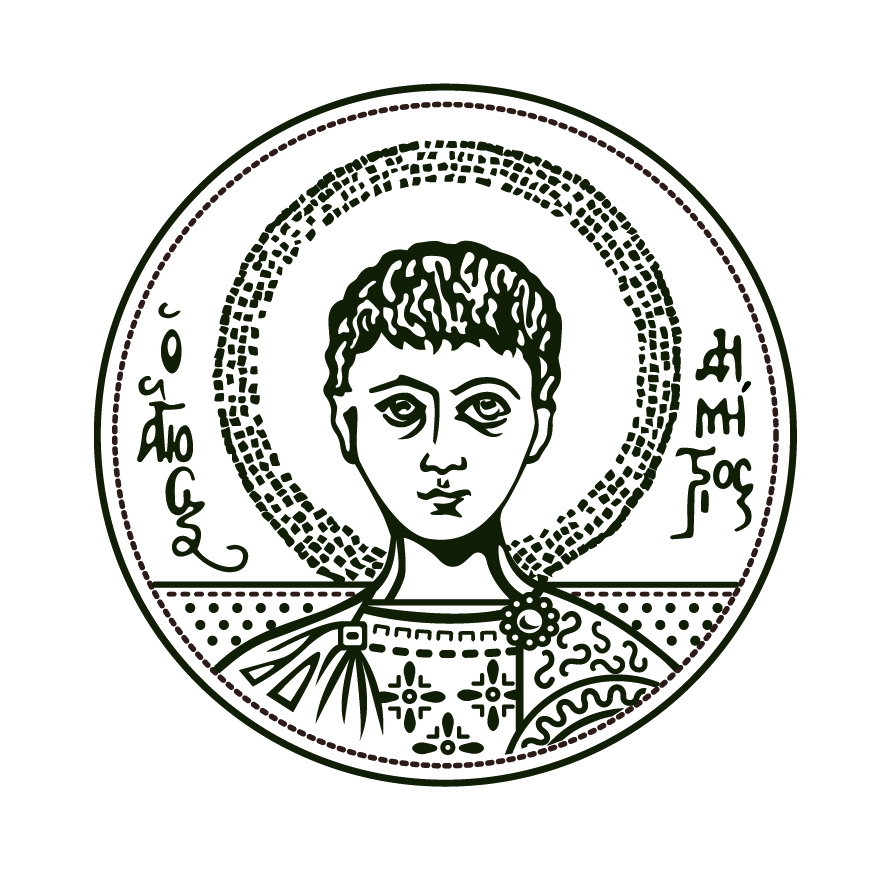 ΤΟΜΕΑΣ ΧΕΙΡΟΥΡΓΙΚΟΣΚΛΙΝΙΚΗ ΑΝΑΙΣΘΗΣΙΟΛΟΓΙΑΣ ΚΑΙ  ΕΝΤΑΤΙΚΗΣ ΘΕΡΑΠΕΙΑΣ Διευθυντής: Αν. Καθηγητής Βασίλειος  Γροσομανίδηςe-mail:  vgrosoma@auth.gr ΤΟΜΕΑΣ ΧΕΙΡΟΥΡΓΙΚΟΣΚΛΙΝΙΚΗ ΑΝΑΙΣΘΗΣΙΟΛΟΓΙΑΣ ΚΑΙ  ΕΝΤΑΤΙΚΗΣ ΘΕΡΑΠΕΙΑΣ Διευθυντής: Αν. Καθηγητής Βασίλειος  Γροσομανίδηςe-mail:  vgrosoma@auth.gr ΑΡΙΣΤΟΤΕΛΕΙΟΠΑΝΕΠΙΣΤΗΜΙΟΘΕΣΣΑΛΟΝΙΚΗΣΤηλ.:  2310-994862, - 994861,   Fax:-994860e-mail:  ahepa@anesthesiology.gr  Κτίριο: Π.Γ.Ν. ΑΧΕΠΑ         Θεσσαλονίκη  2.3.2021